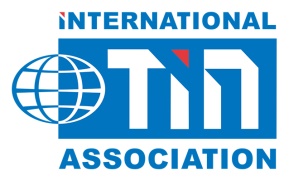 2019 London Tin Seminar Registration FormThere is no registration fee for this seminarE-mail completed form to：conferencing@internationaltin.orgCompany Name：Company Name：First Name：Last Name：Position：E-mail：Dietary Requirements：Dietary Requirements：Do you give your permission for us to distribute your contact details to other seminar participants? (Yes/No):Do you give your permission for us to distribute your contact details to other seminar participants? (Yes/No):